Here are some Key Areas that should be considered and included on your risk assessment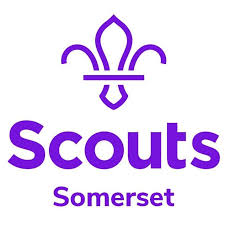 ComplianceAs part of your risk assessment (RA) you should check and confirm ALL adults supporting the Group / Unit have:An approved role on CompassDBS clearanceCurrent mandatory training in place covering both safety and safeguarding recorded on CompassAt least one Leader must have current first aid training recorded on CompassCommunicationYou need to identify on the Risk Assessment how and who will communicate your plans to;Leaders, including any Young LeadersParents and carersYoung peopleArrival & DepartureYou need to identify on the Risk Assessment how and who will manage;Parents / carers dropping off and collecting – location, timings etcLate Arrivals, Early DeparturesWho you will allow inside your activity areaToiletsYou need to identify on the Risk Assessment;Availability (or not) if meeting outsideManagement of toilets to maintain social distancing and hygieneSpecial safeguarding considerations if using public toiletsFirst AidYou need to identify on the Risk Assessment how and who will manage;Accessibility of First Aid equipmentTreating Casualty (including type of PPE to be used)Detail limits of first aid that can be givenCleaningYou need to identify on the Risk Assessment how and who will manage;Shared facilities, who is responsible (names individuals)Processes for cleaning, what will be cleaned, by who, using what materials?Social distancingYou need to identify on the Risk Assessment how and who will manage;Social distancing throughout your activityDeal with pressure points where space is limitedIf you plan to meet outdoors what happens if the weather means your activity cannot proceedBasic HygieneYou need to identify on the Risk Assessment what basic hygiene measures you have put in place;Hand washing facilitiesCleaning of buildingsCleaning of toilet areasCateringYou need to identify on the Risk Assessment how and who will manage;Food preparationServing food and drinksWho and how will you manage access to drinking water throughout your activityRecord KeepingYou need to identify on the Risk Assessment how and who will manage;Parental permission to say they agree to their child taking part in Scout activities. (This is required from a specified date before you start any face-to-face activities)There must be a register for every activity/meeting of everybody at the activity/meeting including adults.Groups need to specify who is collecting the data, how it will be collated and stored and who has access to it if required by "Track & Trace"How are you going to check before any activity that nobody attending the activity or anybody in their household has been advised to self isolate and how will this be recordedHow are you going to check that nobody attending an activity has displayed symptoms of coronavirus in the last 14 days and how will this be recordedHow and who will manage notification that somebody who has attended one of your activities has been advised that they are possibly infected with coronavirusMaintaining standardsYou need to identify on the Risk Assessment how and who will manage;Training of leaders & supporters to maintain high levels of cleanlinessMaintain social distancing for as long as government advice requires itWhat activities are being runHow you will manage equipment passed between participantsHow you will manage the history of previous use (Shared equipment other sections, organisations)How and who will clean equipment after use and maintain a record of this processHow you plan to make sure that anybody using equipment (including young people) understand your processes for handling, cleaning and storing equipmentHow individuals who are unable / unwilling to meet can be included in your programme and activities.